Gulfjobseeker CV No: 1341816To interview this candidate call:  971505905010Or email us back filled up Vacancy Formhttp://www.gulfjobseeker.com/Free_Job_Posting_Form.docSTRENGTHSHard Working and Responsible.Can adapt to any situations and work to any extent to get desired results.       Flexible and Self-Motivating.   Excellent problem solving skills and a self starterCommunicating with the team membersDECLARATION                        		 I promise to you that the above mentioned details are truth, best to my knowledge and my belief. I hope that my Qualification will be merit to your kind considerations and now I look forward to have an interview with you soon.   								                                				 Visa	Status  :Visiting Visa.Visa Expiry--03-02 2015 TO-30-04-2015Personal Data:Date Of  Birth02/06/1987Gender     MaleNationality     IndianMarital Status    UnMarried Languages Known    English,Tamil.  OBJECTIVE  To attain a challenging position in an esteemed organization and to give the best from me with the full involvement, dedication to work and also to prove my worth, analyzing the needs of the business and translating them into executable strategies for your firm and to maintain the customer’s satisfaction by ensuring the project support strategic mission and objectives within the scope, budget and schedule. EDUCATIONMCA computer application from Khadir Mohideen College, Bharathidasan University with 69% in 2012B.Sc Computer Science  from Khadir Mohideen College, Bharathidasan University with 69% in 2010HSC  from Higher Secondary School, Kattumavadi  with 64% in 2007TECHNICAL SUMMARY: Having knowledge in .Net   Have strong analytical, communication and programming skills.   Quickly adapting to newer technologies.TECHNICAL SKILLSOperating Systems	:	Windows FamilyLanguages 	   	:	ASP.NET , C#.NET Data Bases		:	MS Access, SQL ServerOffice Automation   : 	MS OfficeWeb  Technologies   :        	 HTML, ASP.NETGUI Tools		:	Adobe Page Maker, PhotoshopAnimation		:	Macromedia FlashTyping                 :           Good Typing SkilWORK EXPERIENCE                                                       Worked as a System Administrator in SOFTLOGIC     SYSTEM,  Chennai,India (from 2013 to 2014)AREAS OF INTERESTAny IT field and Anyother,PROJECT WORKPROJECT WORKPROJECT WORKPROJECT WORKUG – BSc ( Computer Science)UG – BSc ( Computer Science)UG – BSc ( Computer Science)Title :WEB BASED AIRPORT ADMINISTATIONPROJECT GUIDANCE:Prof.SRIVASAN, M.sc, M.Phil,College:Khadir Mohaideen CollegeRole:Team LeadTenure:Nov-2009 to Aprl-2009Team Size:3 Environment:PHP 5.2, SQL 5.1PG – MCA (Computer Application)PG – MCA (Computer Application)PG – MCA (Computer Application)Title :WEB BASED NAUTICAL TELEMATICS  SYSTEMPROJECT GUIDANCE:Prof.A.SHAIK ABDUL KHADIR, M.sc, M.Phil,College:Khadir Mohaideen CollegePLACE:Chennai  Tenure:dec-20011 to march-2012Environment:ASP.NET 3.5, SQL Server 2005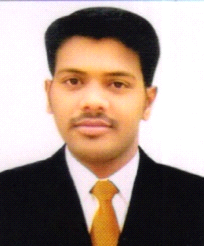 